ПРИКАЗ № 255-ВИНа основании поступивших заявлений и документов в соответствии с п. 9.2.11 Устава Ассоциации СРО «Нефтегазизыскания-Альянс», п. 3.7 Положения о реестре членов Ассоциации СРО «Нефтегазизыскания-Альянс»:ПРИКАЗЫВАЮВнести в реестр членов Ассоциации в отношении ООО «Центр экспертных заключений» (ИНН 7811197216), номер в реестре членов Ассоциации - 338:Внести в реестр членов Ассоциации в отношении «ПЕТРОФАК ИНТЕРНЭШНЛ ЛТД.» (ИНН 9909095895), номер в реестре членов Ассоциации - 362Внести в реестр членов Ассоциации в отношении ООО «Зебра» (ИНН 3328496120), номер в реестре членов Ассоциации - 183Внести в реестр членов Ассоциации в отношении ООО «Спецтехнологии» (ИНН 6829044258), номер в реестре членов Ассоциации - 441Генеральный директор                                                                                                   А.А. Ходус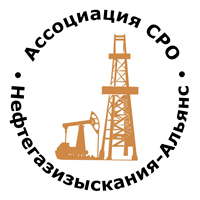 Ассоциация саморегулируемая организация«Объединение изыскателей для проектирования и строительства объектов топливно-энергетического комплекса«Нефтегазизыскания-Альянс»Об изменении сведений, содержащихся в реестре членов21.07.2022 г.Категория сведенийСведенияДата и основания прекращения членства в саморегулируемой организацииОснование прекращения членства: Часть 3.1 ст. 55.17Членство прекращено с 21.07.2022 Часть 3.1 ст. 55.17Письмо Исх. № б/н от 15.07.2022, вх. № 172 от 21.07.2022.Категория сведенийСведенияДата и основания прекращения членства в саморегулируемой организацииОснование прекращения членства: Часть 3.1 ст. 55.17Членство прекращено с 21.07.2022 Часть 3.1 ст. 55.17Письмо Исх. № PIL-MISC-GEN-L-22-014 от 19.07.2022, вх. № 170 от 21.07.2022.Категория сведенийСведенияФамилия, имя, отчество лица, осуществляющего функции единоличного исполнительного органа юридического лица и (или) руководителя коллегиального исполнительного органа юридического лицаГенеральный директор Кашинский Антон НиколаевичКатегория сведенийСведенияФамилия, имя, отчество лица, осуществляющего функции единоличного исполнительного органа юридического лица и (или) руководителя коллегиального исполнительного органа юридического лицаГенеральный директор Котлярова Софья Александровна